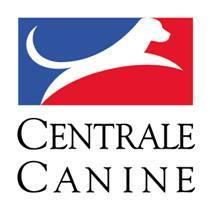 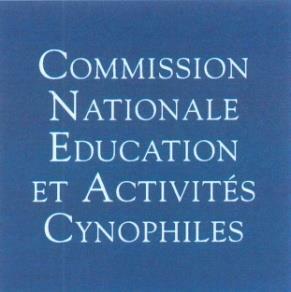 Commission Nationale D’Education et D’Activités Cynophiles 
155 Avenue Jean Jaurès 93535 AubervilliersDEMANDE DE REMBOURSEMENT Stage CNEAC :        MONITORAT CANICROSS Adresse précise du club organisateur      N° d’identification SCC       - Frais intervenant CNEAC  Du stage CNEAC N° :       Qui s’est déroulé les :       A :      			Canine Territoriale :       Nom, prénom, et adresse complète de l’intervenant CNEAC       Nombre de stagiaires :        (Tous titulaires d’une licence CNEAC) Concerne les indemnités versées par la CNEAC/SCC : Nom complet du bénéficiaire (Club ou Canine Territoriale) et Adresse précise ou doit être envoyé le remboursement       Frais engagés et à rembourser pour l’intervenant CNEAC :        Euros (Frais de déplacement 0,50 € du kilomètre en voiture ou frais réels pour autre déplacement *Maximum 600 Kilomètres Aller-Retour – Au-delà de cette distance le complément reste à la charge de l’organisateur.) Fait le (date de fin de stage) :       Nom et signature intervenant CNEAC                              Nom et signature intervenant vétérinaire           Nom et Signature du Président du Club                  Validation et signature du Président de la C.N.E.A.C               						Réservé Comptabilité SCC/CNEAC                  						 Imputation : 2 CAC Le clos des Oliviers – 290 Impasse des Tournesols - 83390 CUERSOu par email avec tous les justificatifs jc.metans@gmail.com